Demande d'inscription sur la liste des Centres Pluridisciplinaires Pédiatriques de l'Obésité (CPMO)À envoyer avant le 31 octobre 2023, dûment rempli, signé digitalement  et avec les pièces jointes demandées, à l'adresse suivante : ovcomeddir@riziv-inami.fgov.beL'établissement hospitalier qui se porte candidatIdentification de l'établissement hospitalierNom de l'établissement hospitalier° : ...................................................................................................N° d'identification INAMI de l'établissement hospitalier :  ____ _ _ _ _ _    Adresse e-mail : ……...........................................................................................................................Rue et numéro° : .................................................................................................................................Code postal et commune : ..................................................................................................................Identification du coordinateur CPMO de l'établissement hospitalier demandant :Nom et prénom : .................................................................................................................................Adresse e-mail : ..................................................................................................................................Identification du directeur médical de l'établissement hospitalier demandant :Nom et prénom : .................................................................................................................................Adresse e-mail : ..................................................................................................................................Personne de contact en cas de questions administratives éventuelles :Nom et prénom ...................................................................................................................................Adresse e-mail :...................................................................................................................................Tel.:……………………………………………………………………………………………………………...Identification et composition de l'équipe (si plus de médecins-spécialistes participent, vous pouvez ajouter leurs données en pièce jointe)Au moins un médecin-spécialiste en pédiatrie, eventuellement spécialisé en endocrinologie ou au moins ayant une expertise particulière en obésité infantile ;Nom et prénom :...................................................................................................................................Adresse e-mail :...................................................................................................................................Numéro INAMI :....................................................................................................................................Formations/publications pertinents (avec référence) :.................................................................................................................................................................................................................................................................................................................................................................................................................................................................................................................................................................................................................................................... ..........................................................................................................................................................................................................................................................................................................................Au moins une diététiste spécialisée avecou au moins 5 ans d'expérience dans l’accompagnement d'enfants en surpoids soit avec un certificat de formation en « nutrition de l’enfant et de l’adolescent » soit avec un certificat « obésité chez les enfants/jeunes » (formation Eetexpert, CEPIA ou organisme équivalent) Nom et prénom :..................................................................................................................................Adresse e-mail :...................................................................................................................................Numéro INAMI :....................................................................................................................................Formations/publications pertinents (avec référence) :.............................................................................................................................................................................................................................................................................................................................................................................................................................................................................................................................................................................................................................................................................................................................................................................................................................................................................................................................................................................Au moins un psychologue avecSoit au moins 5 ans d'expérience dans le conseil aux jeunes enfants et adolescents, soit spécialisé pour des enfants ; et ayant soit au moins 5 ans d'expérience dans l'encadrement d'enfants en surpoids, soit une attestation de formation « obésité chez les enfants/jeunes » (formation Eetexpert, CEPIA ou organisme équivalent). Le psychologue a également une connaissance des crises de boulimie;Nom et prénom :..................................................................................................................................Adresse e-mail :...................................................................................................................................Numéro INAMI :....................................................................................................................................Formations/publications pertinents (avec référence) :..............................................................................................................................................................................................................................................................................................................................................................................................................................................................................................................................................................................................................................................................................................................................................................................................................................................................................................................................................................................Au moins un kinésithérapeute ayant une expertise en kinésithérapie pédiatriqueChez les enfants de moins de 12 ans :un kinésithérapeute ayant une qualification particulière en kinésithérapie pédiatrique ou un kinésithérapeute ayant une expérience suffisante (5 ans) et/ou une formation en kinésithérapie pédiatrique, qui a également reçu une formation sur le surpoids et l'obésité chez l'enfant ;Chez les enfants entre 12 et 18 ans :un kinésithérapeute ayant une qualification particulière en kinésithérapie pédiatrique ou un kinésithérapeute ayant une expérience suffisante (5 ans) et/ou une formation en kinésithérapie pédiatrique ;Soit un kinésithérapeute du sport qui a également suivi une formation sur le surpoids et l’obésité chez l’enfant ;avec une expertise dans l'obésité (chez l'enfant) Nom et prénom : ..................................................................................................................................Adresse e-mail : ..................................................................................................................................Numéro INAMI : ...................................................................................................................................Formations/publications pertinents (avec référence) :..............................................................................................................................................................................................................................................................................................................................................................................................................................................................................................................................................................................................................................................................................................................................................................................................................................................................................................................................................................................Au moins un travailleur social ou une infirmière socialeNom et prénom :...................................................................................................................................Adresse e-mail :...................................................................................................................................Au moins un assistant administratifNom et prénom : .................................................................................................................................Adresse e-mail : ...................................................................................................................................Infrastructure et équipement de l'établissement hospitalierLe CPMO dispose de l'infrastructure et de l'équipement suivants : Un espace de consultation et d’entretien individuel ;Un espace dans lequel il est possible d’organiser des séances de groupe ;Une salle de réunion ;Un secrétariat où les dossiers individuels sont conservés et mis à la disposition de l’équipe multidisciplinaire (d’une manière électronique ou non) ;Toutes ces locaux sont centralisées dans le même bâtiment, dans le but d’un ensemble fonctionnel maximal.Commentaires:..............................................................................................................................................................................................................................................................................................................................................................................................................................................................................................................................................................................................................................................................................................................................................................................................................................................................................................................................................................................ExpertiseLe CPMO possède l'expertise démontrable suivante :Expertise en matière d’obésité, y compris les formes génétiques, les affections endocriniennes ;Expertise dans le diagnostic et la prise en charge des comorbidités ;Expertise en troubles de l'alimentation, ainsi que des connaissances sur la prévention des troubles de l'alimentation et le traitement de l'hyperphagie boulimique;Expertise dans le rétablissement d’une bonne perception du corps, d’une bonne perception de soi et d’une bonne régulation des émotions ;Connaissance des outils à utiliser pour évaluer le bien-être psychosocial et le stress émotionnel ;Techniques comportementales et systémiques (c’est-à-dire travailler avec des familles) ;Techniques d’éducation actualisées : aptitudes en matière de communication et de motivation ;Soins multidisciplinaires (même temps, même espace, interaction entre les spécialités) ;Pharmacothérapie dans le cadre de l’obésité ;Physiothérapie spécifique (incontinence, constipation, douleurs et troubles musculosquelettiques) ;Expertise pour les patients souffrant d’obésité et d’autisme/retard de développement ;Expertise sur la transition/l'orientation des patients plus âgés/adolescents vers les soins pour adultes pour l'obésité (orientation correcte à un âge plus avancé) ; Connaissance des traitements chirurgicaux et interventionnels.Commentaires:..............................................................................................................................................................................................................................................................................................................................................................................................................................................................................................................................................................................................................................................................................................................................................................................................................................................................................................................................................................................EngagementsL'établissement hospitalier s'engage à : -	informer le Service des soins de santé de tout changement dans la composition de l'équipe via l'adresse e-mail: ovcomeddir@riziv-inami.fgov.be ;-	permettre à tous les délégués de l'INAMI, au comité d’accompagnement et aux organismes assureurs d'effectuer les visites qu'ils jugent nécessaires à la mise en œuvre du présent accord.Pièces jointes à ajouter :Un aperçu du nombre de bénéficiaires en traitement permanent, si déjà disponible.  Auto-évaluation EASO Obesity Clinic Self Assessment (voir annexe 1).Les soussignés déclarent :qu'ils ont pris acte de la convention « Obésité chez les enfants » entre le Comité de l’assurance du Service des soins de santé de l'INAMI, le médecin généraliste ou médecin spécialiste en pédiatrie et les établissements hospitaliers agréés ;que les données ci-dessus, ainsi que toutes les annexes, ont été remplies complètement et correctement.qu'ils remplissent les conditions prévues dans la convention « Obésité chez les enfants » Fait à (lieu) ......................................................à la date de (date)……………………………Nom, prénom et signature du directeur responsable au nom de l'autorité organisatrice de l'établissement hospitalier postulantNom, prénom, signature et cachet du directeur médical de l'établissement hospitalier postulantListe de contrôle pour l'auto-évaluation de la clinique de l'obésité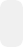 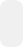 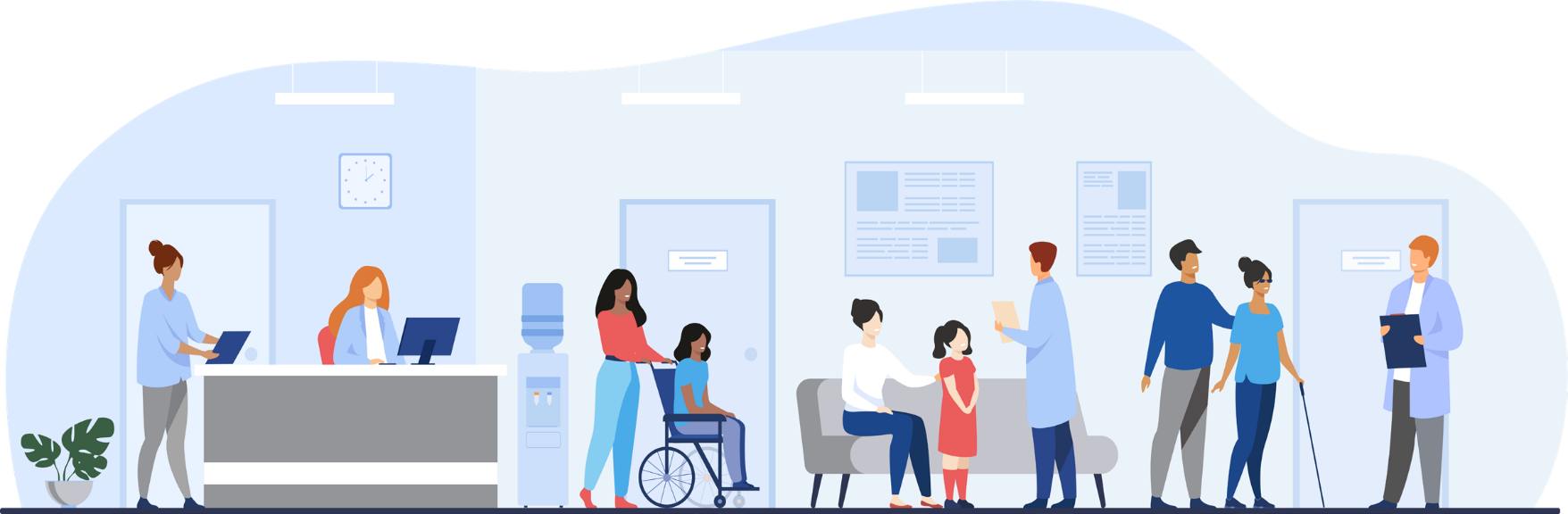 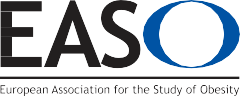 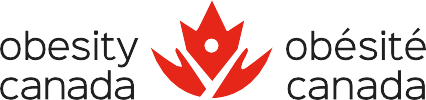 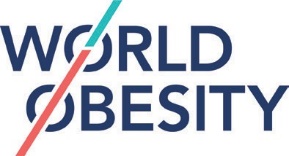 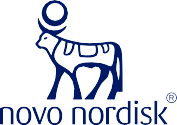 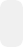 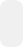 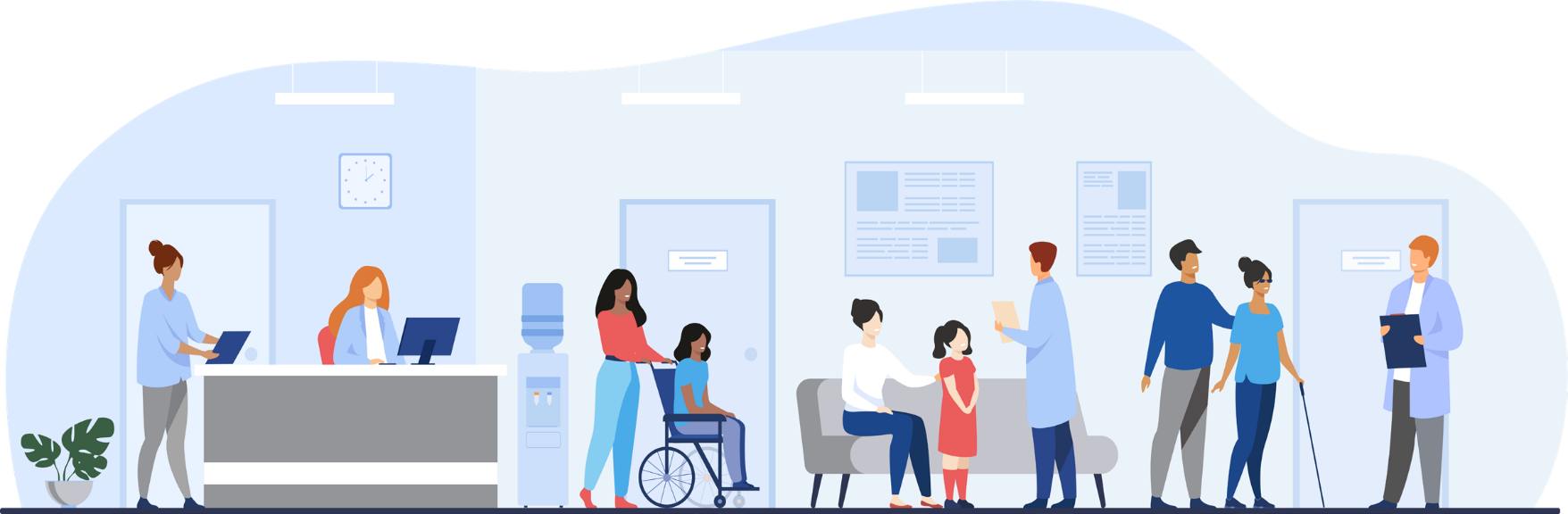 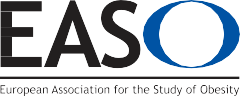 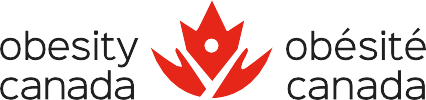 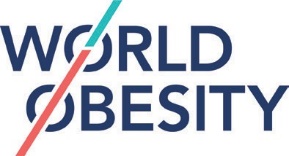 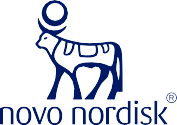 Un guide pour vous aider à évaluer l'état actuel de votre clinique ou serviceIntroductionCette liste de contrôle d'auto-évaluation est conçue pour vous aider à planifier votre service ou votre clinique d'obésité nouveau ou mis à jour. La liste de contrôle détaille les compétences et l'équipement requis pour fournir différents niveaux de ces services, classés en cliniques standard, cliniques avancées ou centres d'excellence. La liste de contrôle vous aidera à déterminer le niveau de votre service existant et si vous êtes prêt ou non à établir un nouveau service ou à augmenter la capacité de votre service existant. En énumérant les compétences et l'équipement que vous avez déjà développés ou auxquels vous avez accès, vous pouvez identifier les lacunes dans les connaissances ou l'infrastructure. Ce document énumère également les ressources pertinentes qui ont été approuvées par l'EASO, Obésité Canada et la Fédération mondiale de l'obésité.Avez-vous un intérêt dans la gestion de l'obésité en tant que maladie chronique0.10.20.3Avez-vous un intérêt à voir des patients obèses en mettant l'accent sur la prise en charge médicale de l'obésité et pas seulement le traitement des comorbidités ?Êtes-vous intéressé à suivre une certification reconnue ou une formation formelle en gestion de l'obésité ?Avez-vous un intérêt à progresser vers une clinique standard en obésité ?gestion?Oui	Non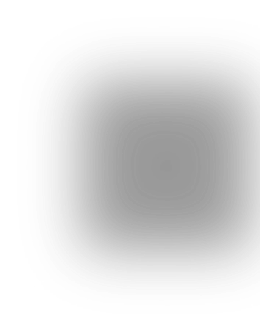 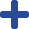 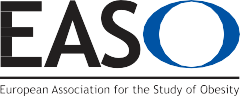 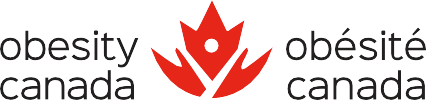 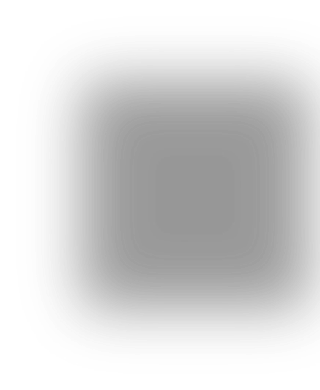 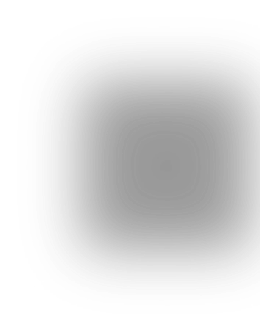 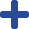 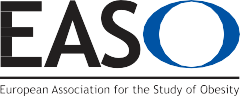 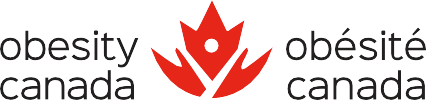 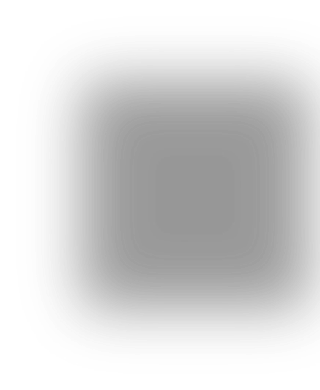 Clinique standard en gestion de l'obésitéClinique qui offre des services de gestion de l'obésité fondés sur des données probantes par du personnel formé à la gestion de l'obésité et à l'équipement approprié, qui a une formation supplémentaire en gestion de l'obésité et qui continue d'être active dans sa formation en gestion de l'obésité.PatientVoyez-vous des patients obèses avec un accent principal sur la gestion médicale de l'obésité et pas seulement le traitement des comorbidités ?Êtes-vous entièrement dédié à la gestion de l'obésité au moins 20% de votre temps ?Équipe et compétencesAvez-vous une certification reconnue en obésité ou une formation formelle en gestion de l'obésité ?Avez-vous accès à l'interne ou par l'intermédiaire d'un réseau de référence à un diététicien/nutritionniste, à un psychologue, à un spécialiste de l'exercice et à d'autres professionnels de la santé pertinents ?Avez-vous un plan pour que l'équipe reçoive une certification reconnue en obésité ou une formation officielle en gestion de l'obésité ?Avez-vous un plan de formation continue pour améliorer les compétences cliniques dans la gestion de l'obésité ?Équipement et installationsAvez-vous des balances de grande capacité pouvant supporter > 200 kg ?Avez-vous des brassards de tensiomètre de grande taille (circonférence >34 cm) ?Avez-vous des chaises appropriées pour une utilisation avec un patient ayant besoin de soins bariatriques ? L'équipement doit avoir la limite de poids et la largeur appropriées pour soutenir le patient ?Clinique standard en gestion de l'obésité suiteClinique qui offre des services de gestion de l'obésité fondés sur des données probantes par du personnel formé à la gestion de l'obésité et à l'équipement approprié, qui a une formation supplémentaire en gestion de l'obésité et qui continue d'être active dans sa formation en gestion de l'obésité.Équipement et installationsOui	Non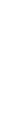 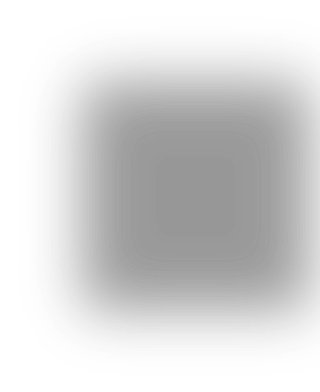 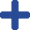 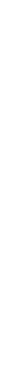 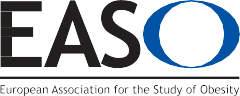 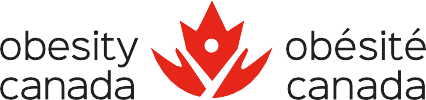 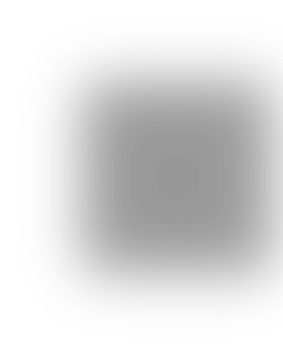 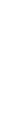 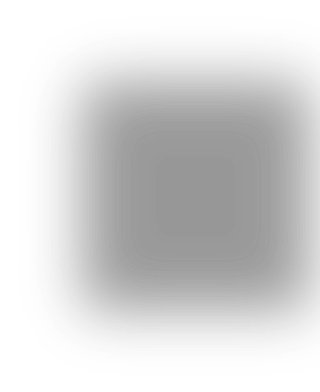 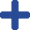 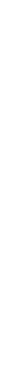 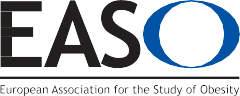 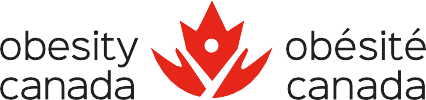 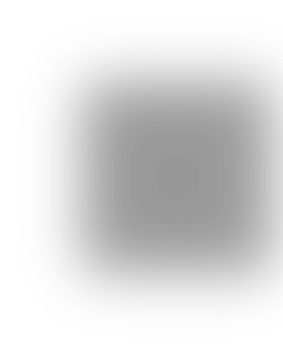 Avez-vous des tables d'examen appropriées pour une utilisation avec un patient ayant besoin de soins bariatriques ? L'équipement doit avoir la limite de poids et la largeur appropriées pour soutenir le patientAvez-vous des blouses d'examen de grande taille ?Plan de gestion de l'obésitéAvez-vous un programme clair avec la définition d'objectifs et le suivi à l'aide d'outils d'évaluation des patients ?Vision cliniqueAvez-vous une vision d'au moins deux ans pour le développement de la clinique etauto-évaluation périodique de la qualité et des résultats de la clinique ?Clinique avancée en gestion de l'obésitéLa clinique répond aux critères de la norme, mais est une « clinique spécialisée en obésité » en ce sens qu'elle a une formation spécialisée, une désignation ou similaire.Remplissez-vous tous les critères de la clinique standard en gestion de l'obésité ?PatientÊtes-vous entièrement dédié à la gestion de l'obésité 100% de votre temps ?FormationAvez-vous la capacité et la capacité de former d'autres professionnels de la santé à la gestion de l'obésité ?Réseau de référenceAvez-vous accès à un chirurgien bariatrique via un réseau de référence ?Avez-vous accès à un psychiatre via un réseau de référence ?Avez-vous accès à des groupes de soutien aux patients via un réseau de référence ?Avez-vous accès à d'autres spécialités pertinentes pour traiter les complications de l'obésité via un réseau de référence ?Clinique avancée en gestion de l'obésité continueLa clinique répond aux critères de la norme, mais est une « clinique spécialisée en obésité » en ce sens qu'elle a une formation spécialisée, une désignation ou similaire.Équipement et installationsOui	NonAvez-vous des fauteuils roulants capables de supporter plus de 250 lb (114 kg) et mesure-t-il de 28 à 40 pouces (70 à 102 cm) de large ?Avez-vous des lits pour les patients pesant > 200 kg ?Avez-vous des rampes ou des ascenseurs, le cas échéant ?Avez-vous des toilettes appropriées ?Avez-vous de larges portes ?Plan de gestion de l'obésitéAvez-vous un plan de gestion de l'obésité avec différentes modalités de traitement ?Équipement supplémentaire recommandé pour une clinique avancée de l'obésitédans la gestion de l'obésitéInstallations spéciales d'exercice physiqueBalances permettant des fauteuils roulantsChâssis appropriésAccès à des moniteurs d'apnée du sommeilAccès aux laboratoires de génétique hormonale et moléculaireAccès à d'autres procédures de diagnostic pertinentesAnalyse de la composition corporelleCentre d'excellence en gestion de l'obésitéClinique qui englobe tous les critères ci-dessus, a la capacité et la capacité de former d'autres professionnels de la santé à la gestion de l'obésité, un vaste réseau de référence pour les patients, a accès à tout l'équipement requis pour la gestion de l'obésité et a des affiliations universitaires.Oui	Non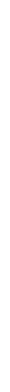 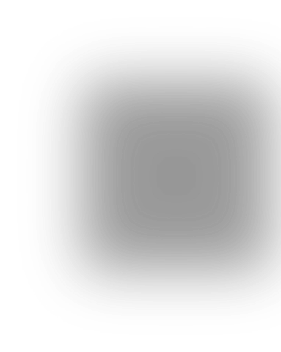 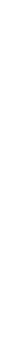 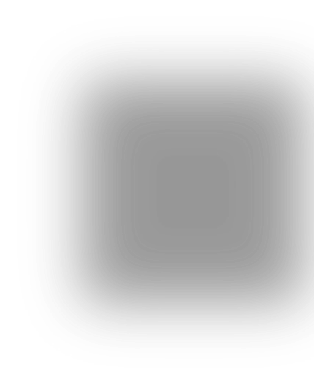 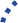 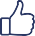 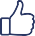 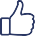 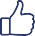 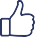 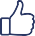 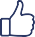 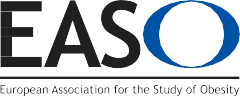 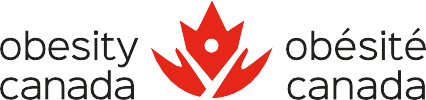 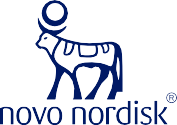 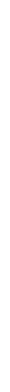 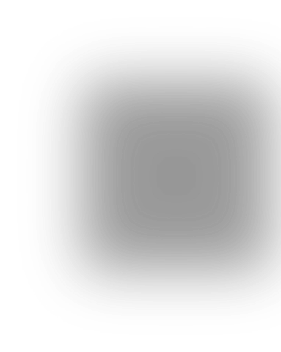 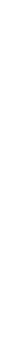 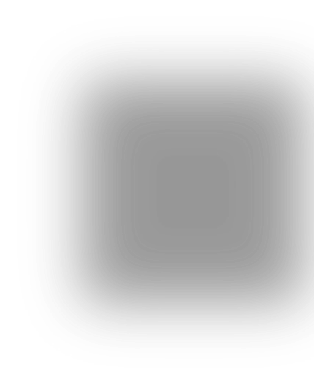 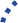 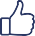 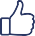 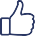 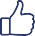 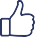 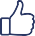 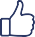 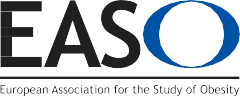 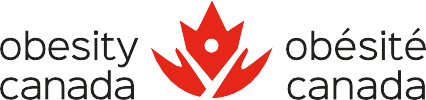 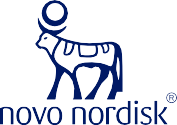 Envisagez-vous de devenir une clinique spécialisée dans la gestion de l'obésité ?Centre d'excellence en gestion de l'obésité suiteClinique qui englobe tous les critères ci-dessus, a la capacité et la capacité de former d'autres professionnels de la santé à la gestion de l'obésité, un vaste réseau de référence pour les patients, a accès à tout l'équipement requis pour la gestion de l'obésité et a des affiliations universitaires.FormationOui	Non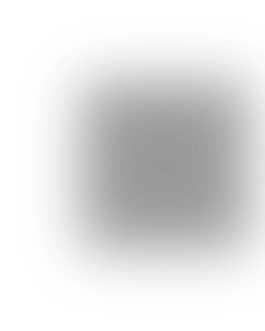 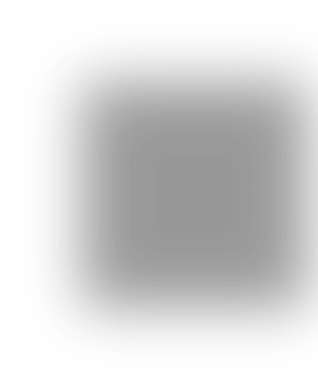 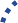 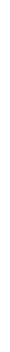 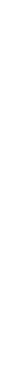 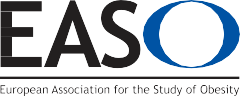 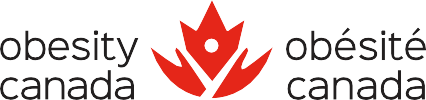 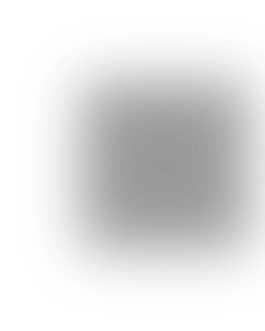 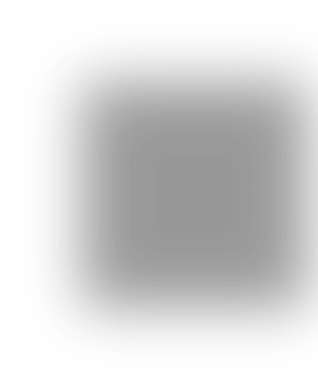 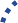 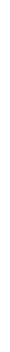 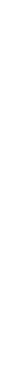 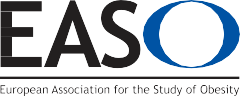 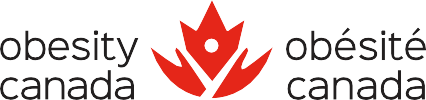 Avez-vous la capacité et l'expertise nécessaires pour former d'autres professionnels de la santé à la gestion de l'obésité ?Avez-vous des affiliations ou des collaborations avec des universités ou d'autres institutions de recherche ?ÉquipeAvez-vous une équipe multidisciplinaire élargie et un réseau de référence de base à l'interne ?Équipement et installationsDisposez-vous de méthodologies pour le phénotypage avancé de l'obésité ?Avez-vous accès à des laboratoires accrédités de génétique hormonale et moléculaire ?Avez-vous accès à d'autres procédures diagnostiques pertinentes adaptées aux personnes souffrant d'obésité grave, telles que la radiographie, l'échographie, la tomodensitométrie et l'IRM, l'endoscopie, l'évaluation cardiaque et pulmonaire et la médecine nucléaire ?PatientCommentairesRessources approuvées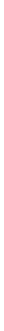 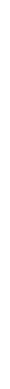 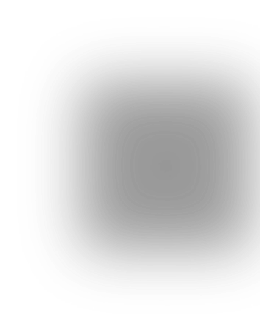 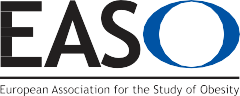 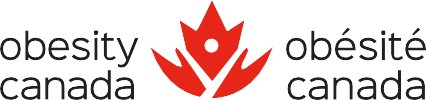 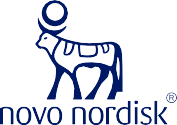 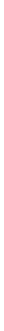 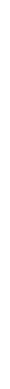 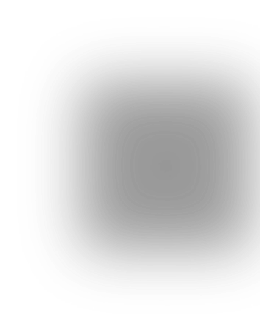 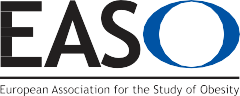 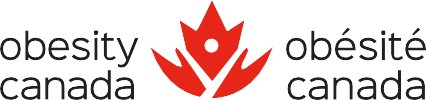 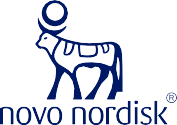 Ressources approuvées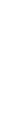 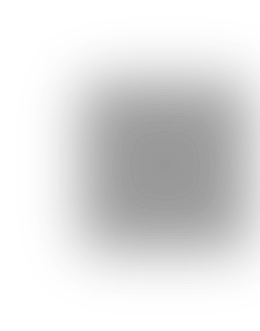 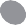 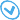 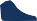 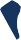 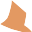 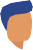 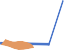 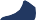 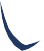 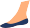 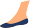 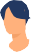 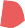 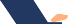 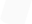 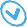 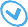 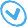 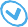 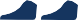 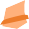 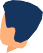 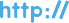 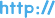 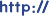 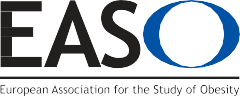 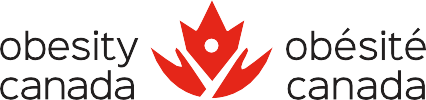 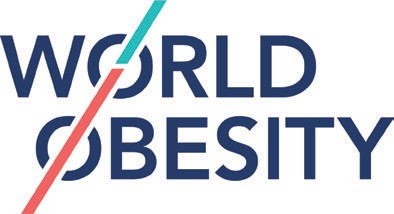 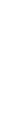 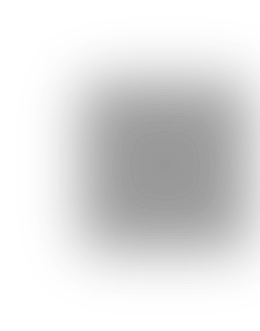 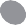 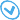 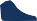 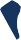 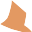 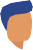 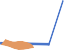 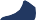 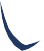 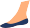 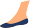 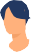 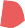 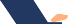 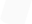 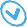 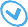 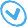 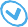 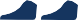 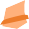 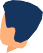 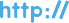 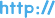 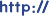 Ressources externes :Des ressources externes utiles (valables à l'été 2021) peuvent être trouvées à l'adresse suivante :iACT - cours gratuits de FMC sur la gestion de l'obésité - Approche intégrée du traitement du changementdans Obésité https://i-act.ca/obesity/ECPO – Education and Resources from the European Coalition for People with Obesity (https://eurobesity.org/)CAO – Information et ressources éducatives fiables et fondées sur la science, comme le Guide sur la santé et le mieux-être et « Amorcer la conversation sur le poids »Toolkit (https://www.obesityaction.org/about/education/)TOS – TOS offers US based meetings and conferences, ABOM review courses and webinars (https://www.obesity.org/meetings-education/)ASCEND Obesity - cours gratuits de FMC sur le diabète et la gestion du poids ASCEND Diabète Obésité (https://www.ascend-diabetes-obesity.com)RCGP Obesity HUB (https://www.rcgp.org.uk/clinical-and-research/resources/ a-to-z-clinical-resources/obesity.aspx)Rethink Obesity - tools to support weight management (https://www.rethinkobesity.global/)